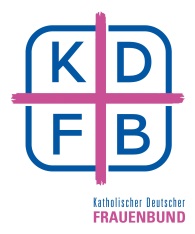 Einwilligung zur Verwendung von Personenabbildungen nach dem Kunsturheberrechtsgesetz (§ 22)Hiermit willige ich bis auf Widerruf in die Erstellung, Speicherung und Veröffentlichung von Aufnahmen meiner Person durch den Katholischen Deutschen Frauenbund, Zweigverein XX, für die Berichterstattung in Medien und zu Werbezwecken ein.Der Nutzung für folgende Zwecke wird uneingeschränkt zugestimmt:Veröffentlichung in den Medien des Verbandes (z.B. Zeitschrift)Veröffentlichung in der Presse (z.B. Pressefotos)Veröffentlichung im Internet (z.B. auf der Homepage des KDFB)Veröffentlichung in Werbematerialien des Verbandes (z.B. Flyer für Veranstaltungen)Veröffentlichung bei Ausstellungen und VorträgenMit ist bekannt, dass Fotografien im Internet weltweit abgerufen werden können. Eine Weiterverwendung durch Dritte kann daher nicht generell ausgeschlossen werden. Mein Name wird im Sinne des Datenschutzes nicht veröffentlicht, wenn nicht ausdrücklich vereinbart.Ich kann beim KDFB-Zweigverein XX die Art der Bildnutzung jederzeit erfragen. Ein Ansprach auf die Nutzung wird durch diese Vereinbarung nicht begründet. Die Einwilligung ist freiwillig. Aus der Verweigerung der Einwilligung oder des Widerrufs entstehen keine Nachteile. Für die Verwendung der Abbildungen wird keine Vergütung bezahlt.Ich kann die Einwilligung jederzeit formlos schriftlich für die Zukunft widerrufen. Der Widerruf ist zu richten an:Name:Ort, Datum:Unterschrift:Warum wir Sie um diese Einwilligung bittenDer Katholische Deutsche Frauenbund (KDFB) möchte seine vielfältigen Aktivitäten, die erst durch das große Engagement seiner zahlreichen Mitglieder aber auch das der Referent/inn/en, Kooperationspartner/inne/n, Unterstützenden und anderer Personen ermöglicht werden, in die Öffentlichkeit tragen. Wir bitten Sie deshalb darum, diese Einwilligungserklärung zu unterzeichnen. Der KDFB verpflichtet sich zum sorgfältigen Umgang mit den Abbildungen. 